Íme néhány részlet rajzolt énekes könyvemből, amely öt tájegység dalait tartalmazza…kis pacsirta, fedőlap.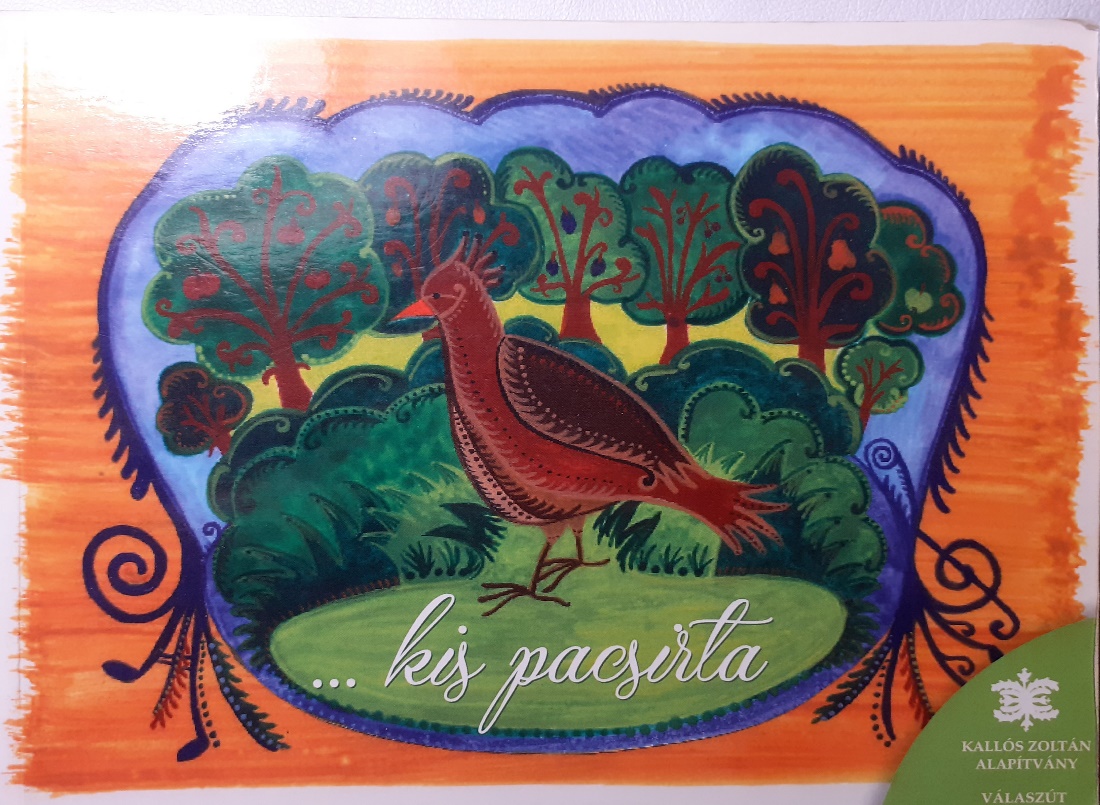 A „fejezeteket” – a tájegységek dalait – egy-egy ilyen tábla választja el egymástól. Ezeken az illető vidék jellegzetes domborzati formái, haszonállatai és hangszerei tűnnek fel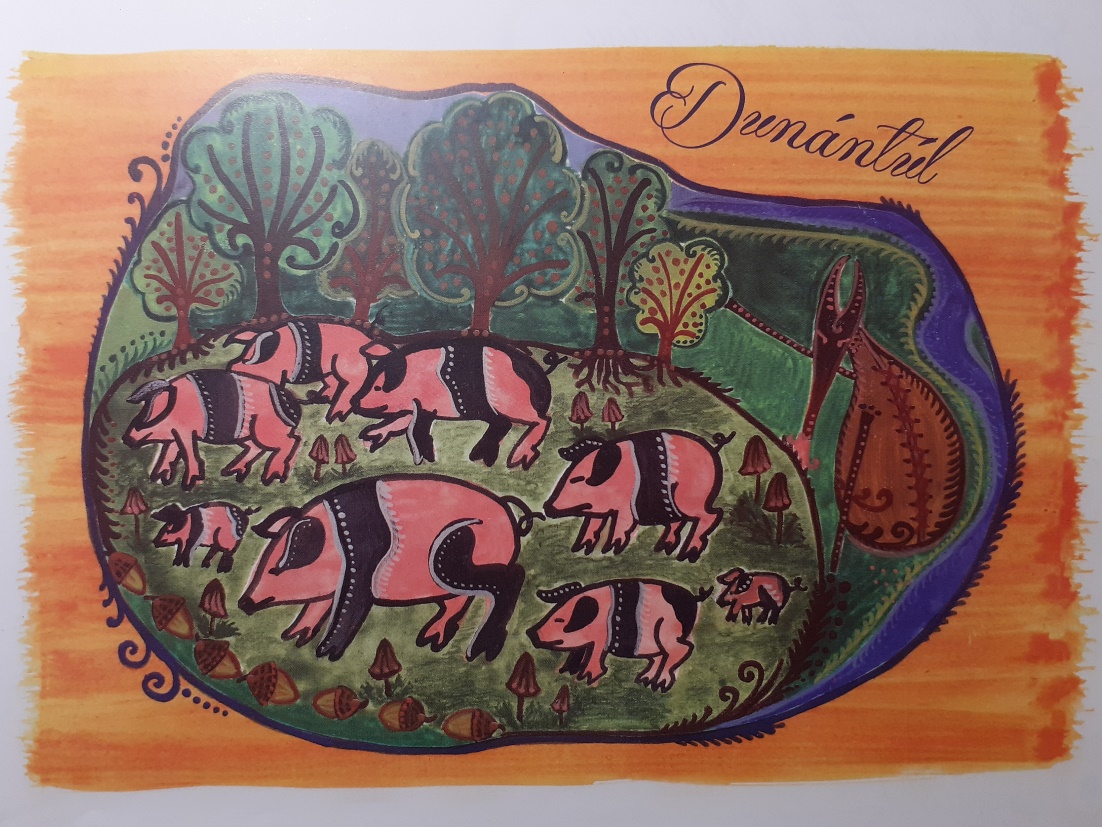 Íme egy dal, Dunántúlról, lerajzolva.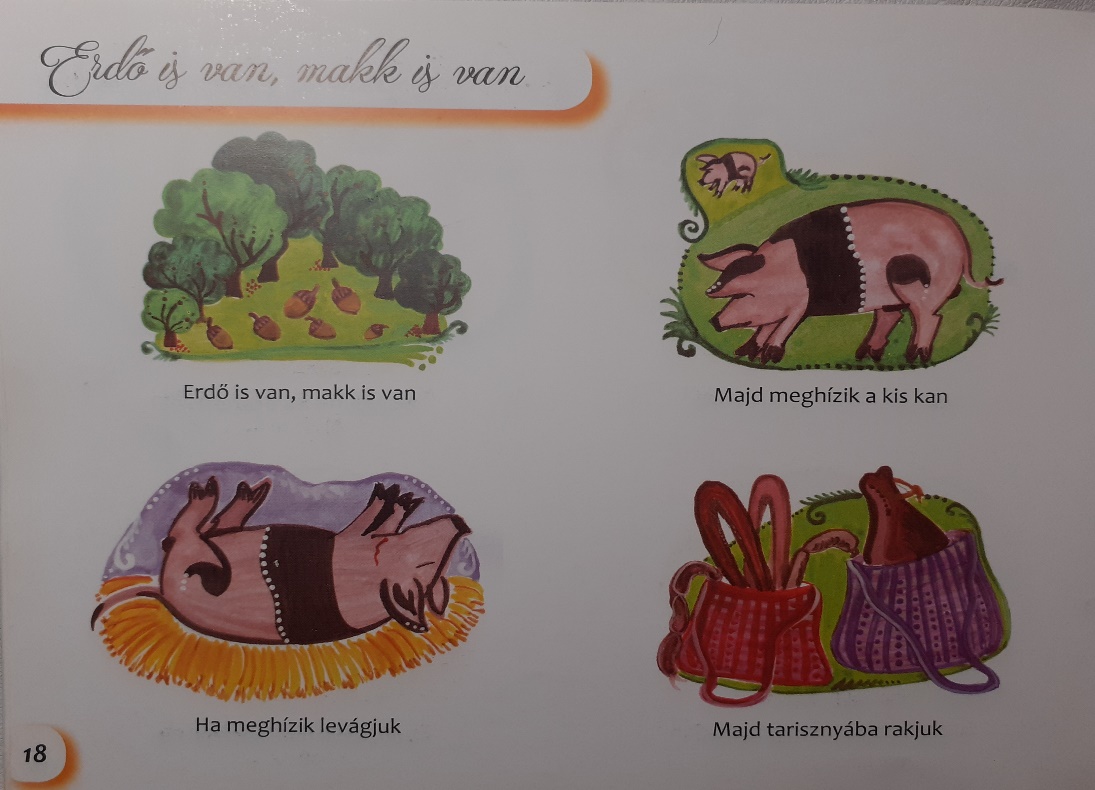 Ilyen Moldva…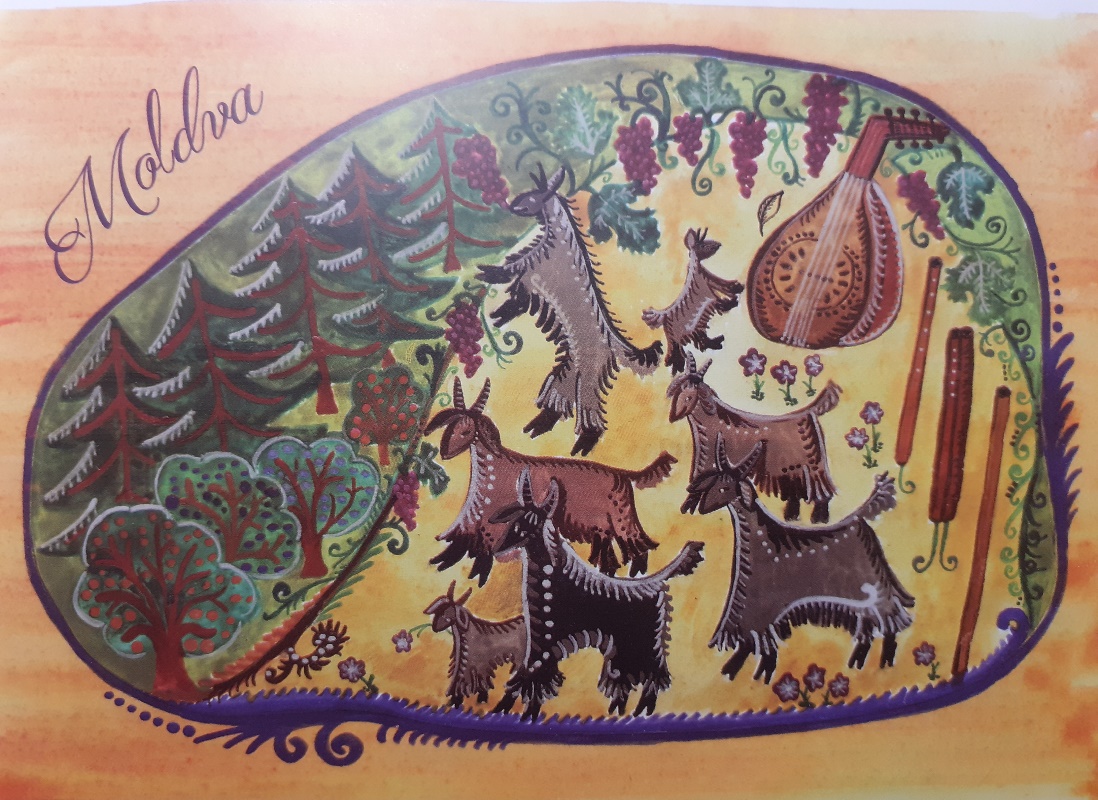 … Keleten, sok kecskével, szőlővel, kobozzal, furulyafélékkel.Egy gyermekek-kedvence moldvai népdal: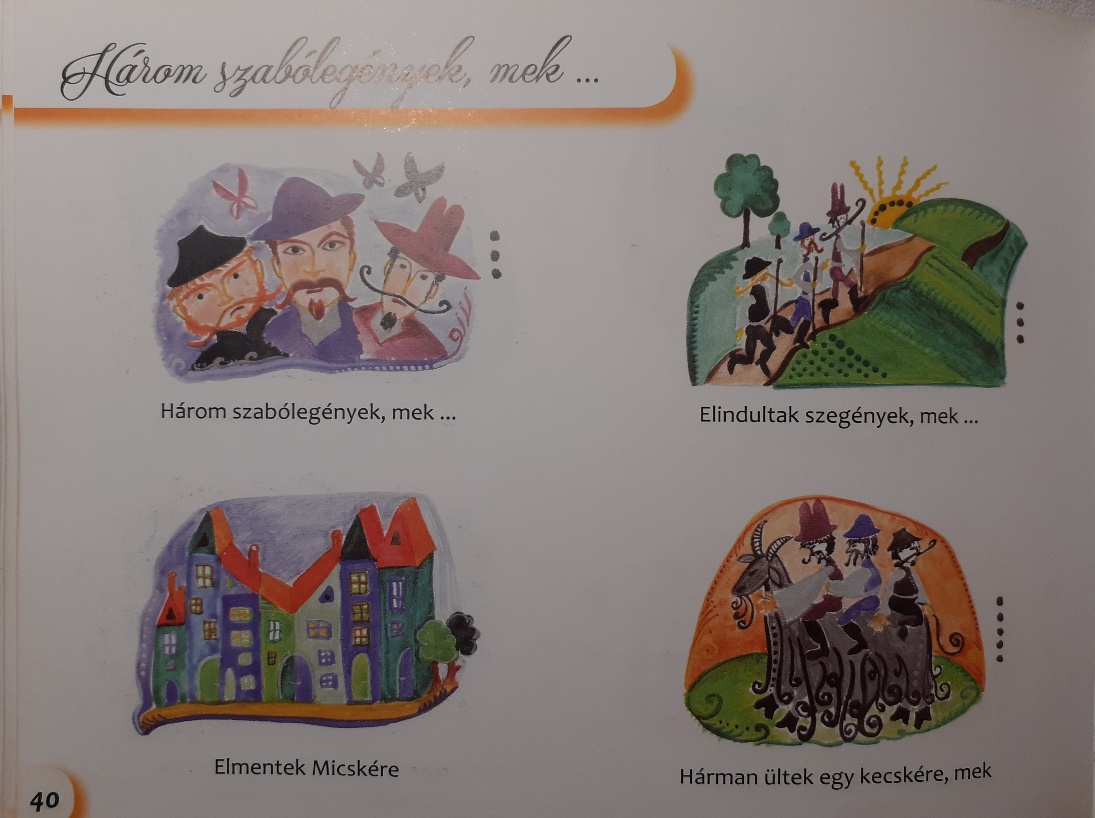 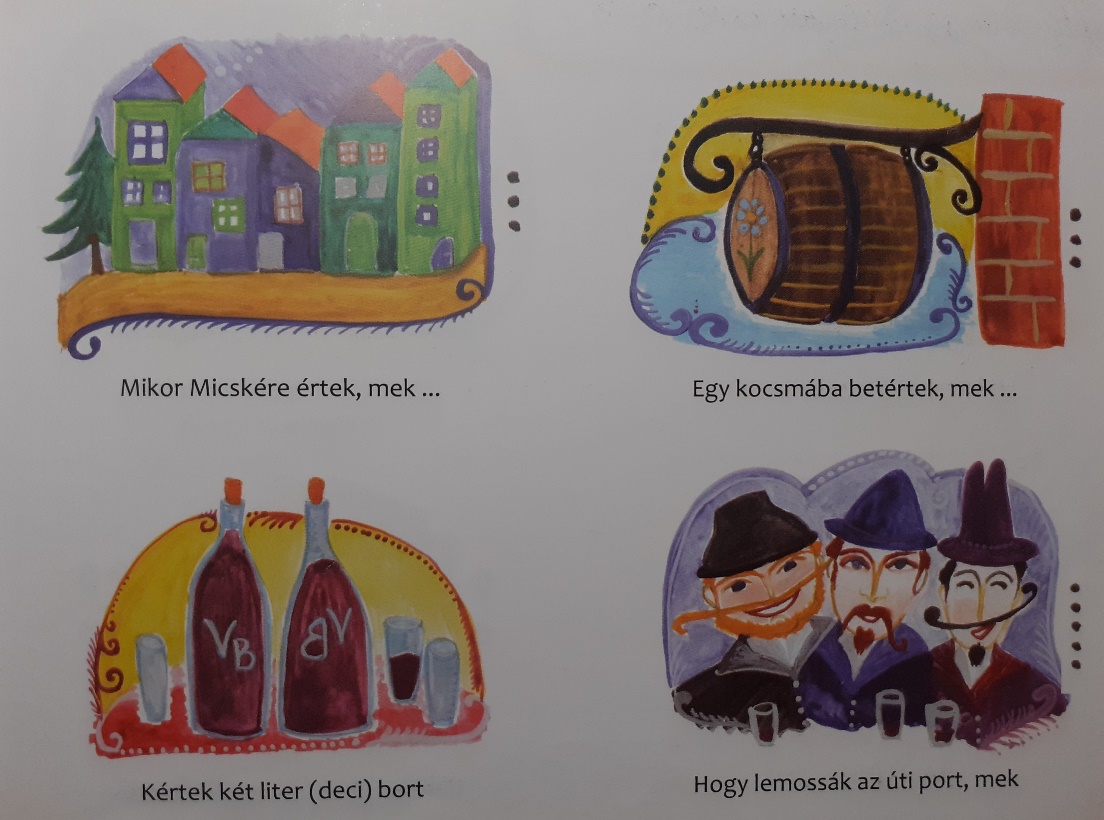 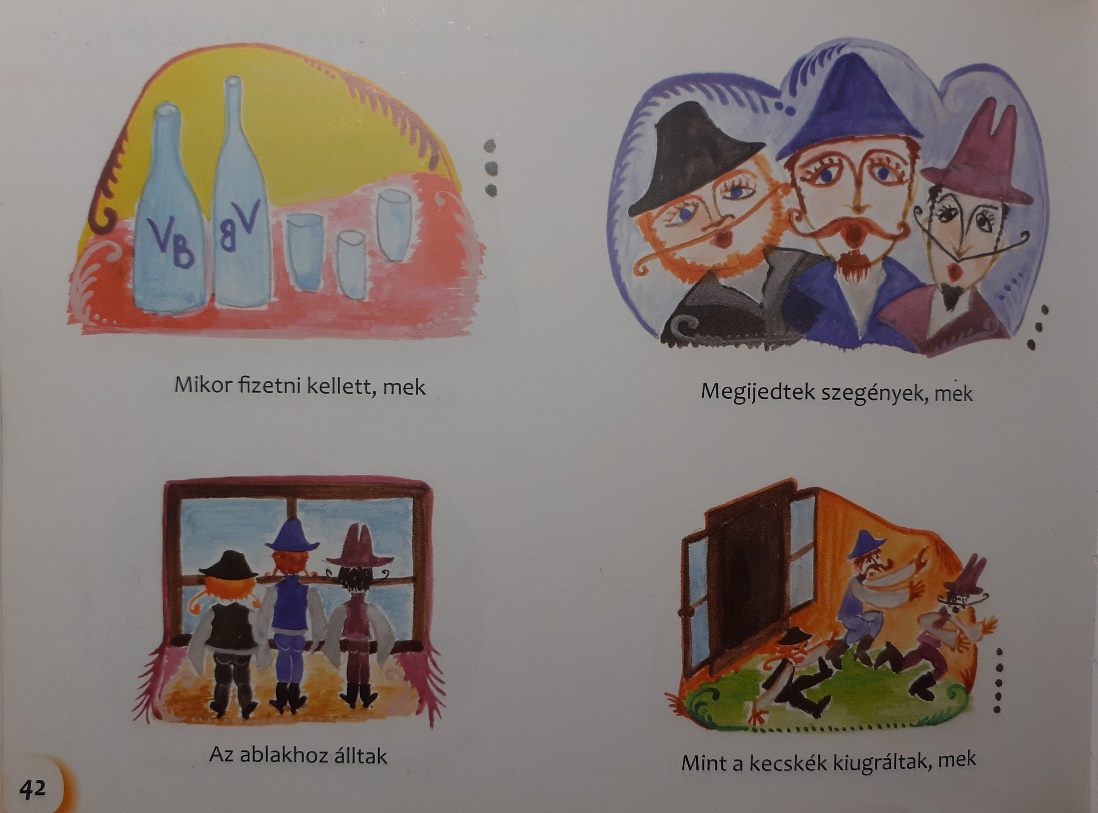 A hegyen s a Gyimeseken átkelve, Felcsíkra érkezünk.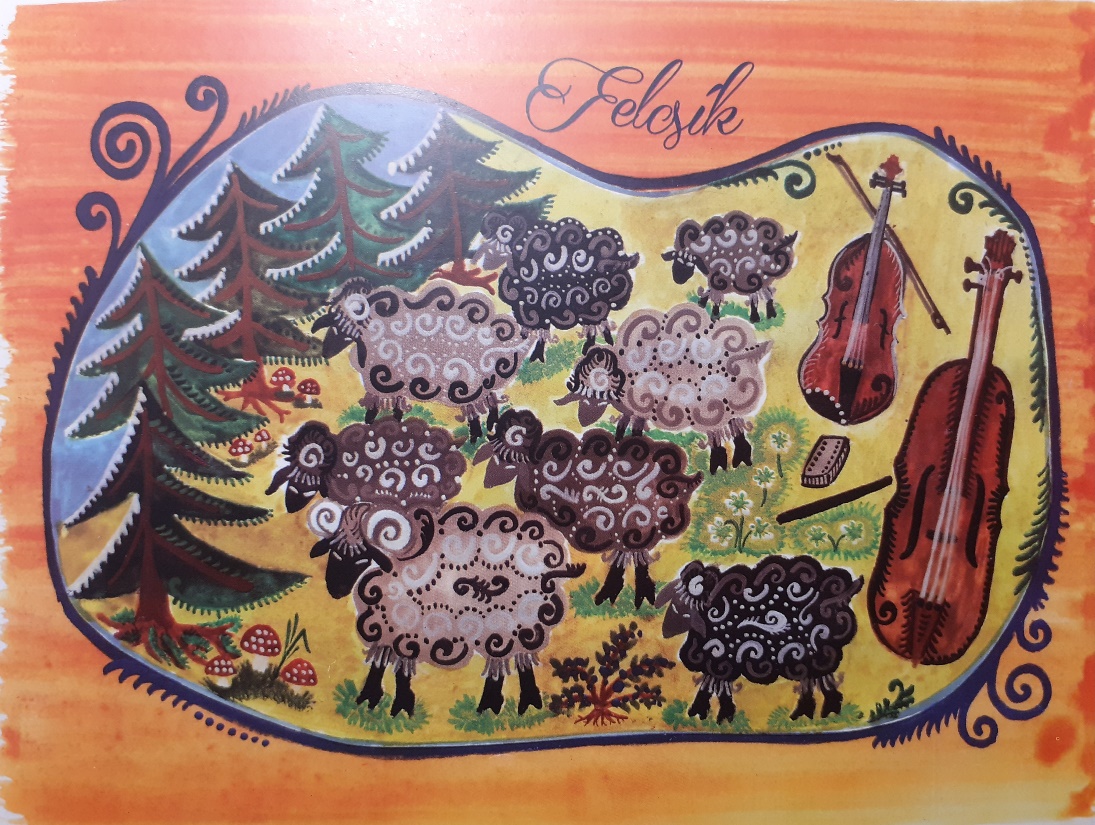 Ez itt egy csúfolódó: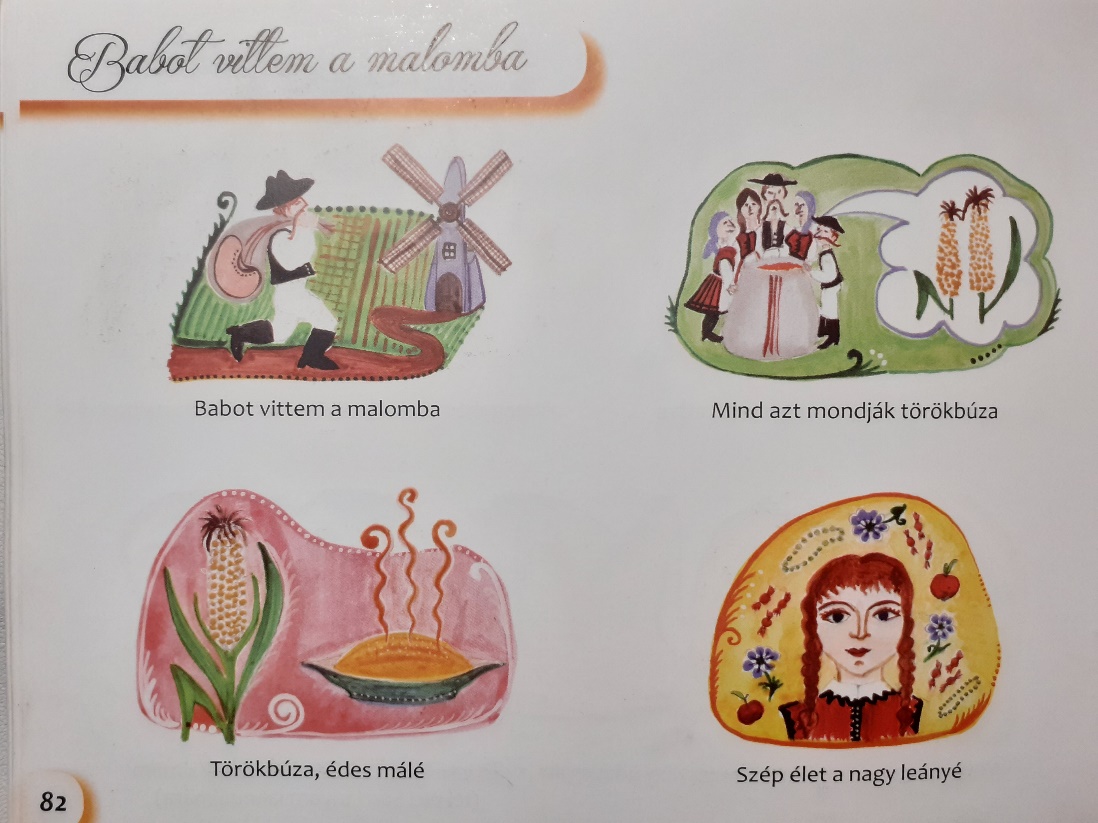 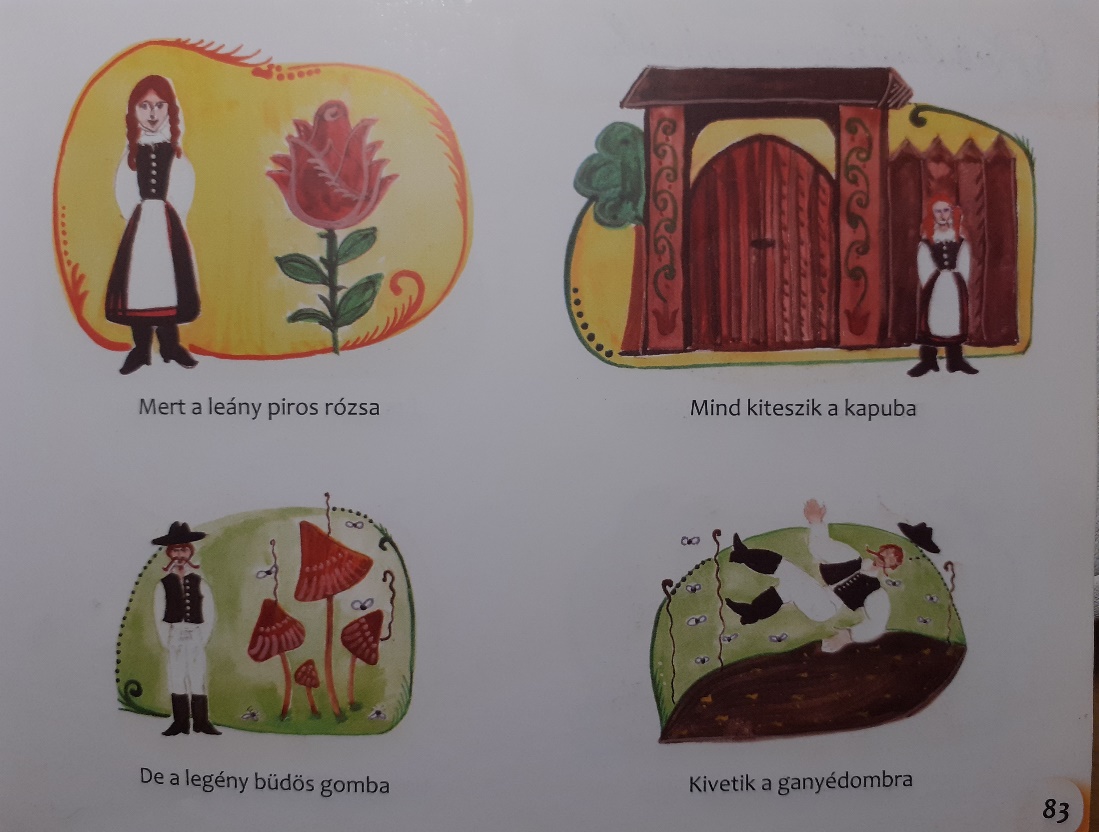 Nagyot ugrunk Kalotaszegre.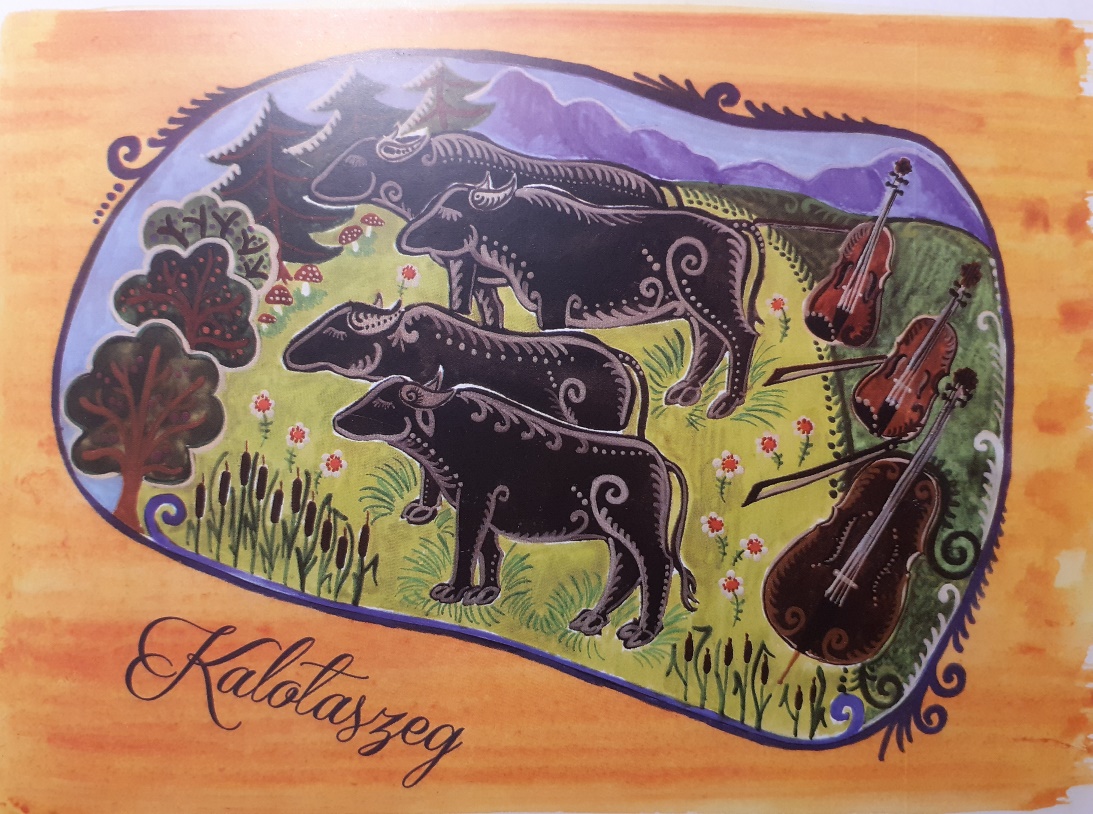 Ez szapora…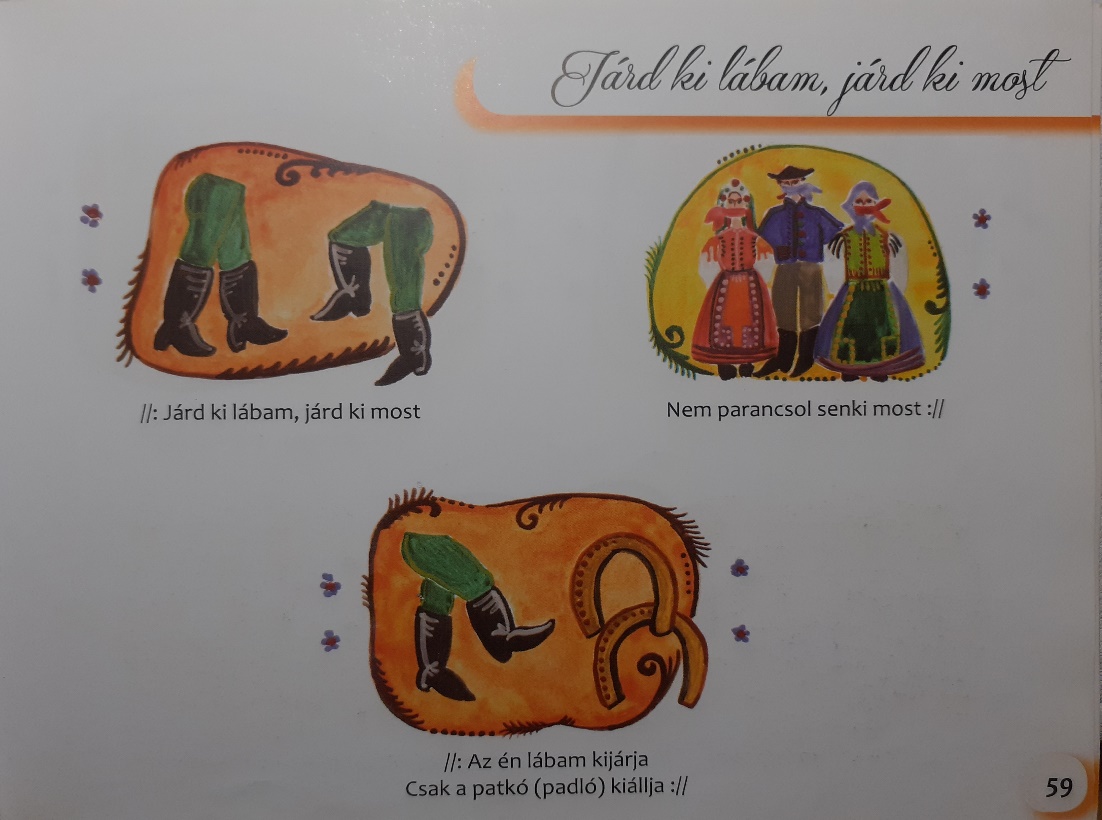 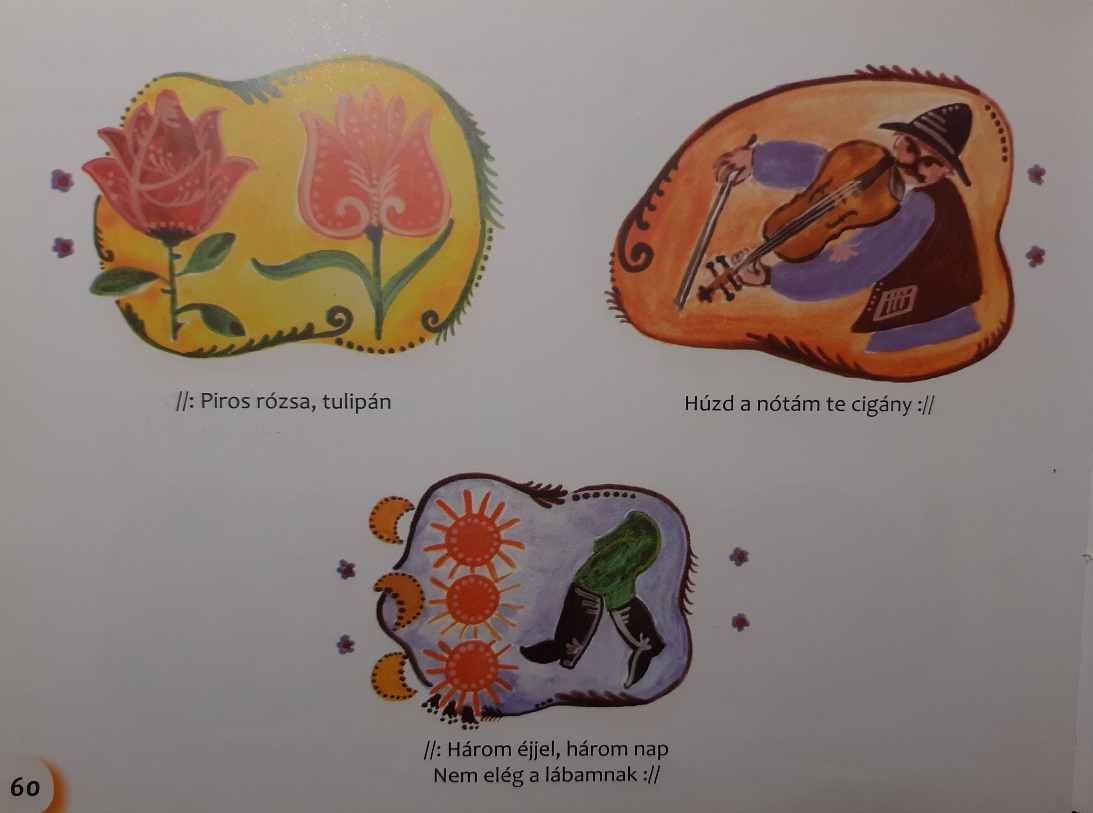 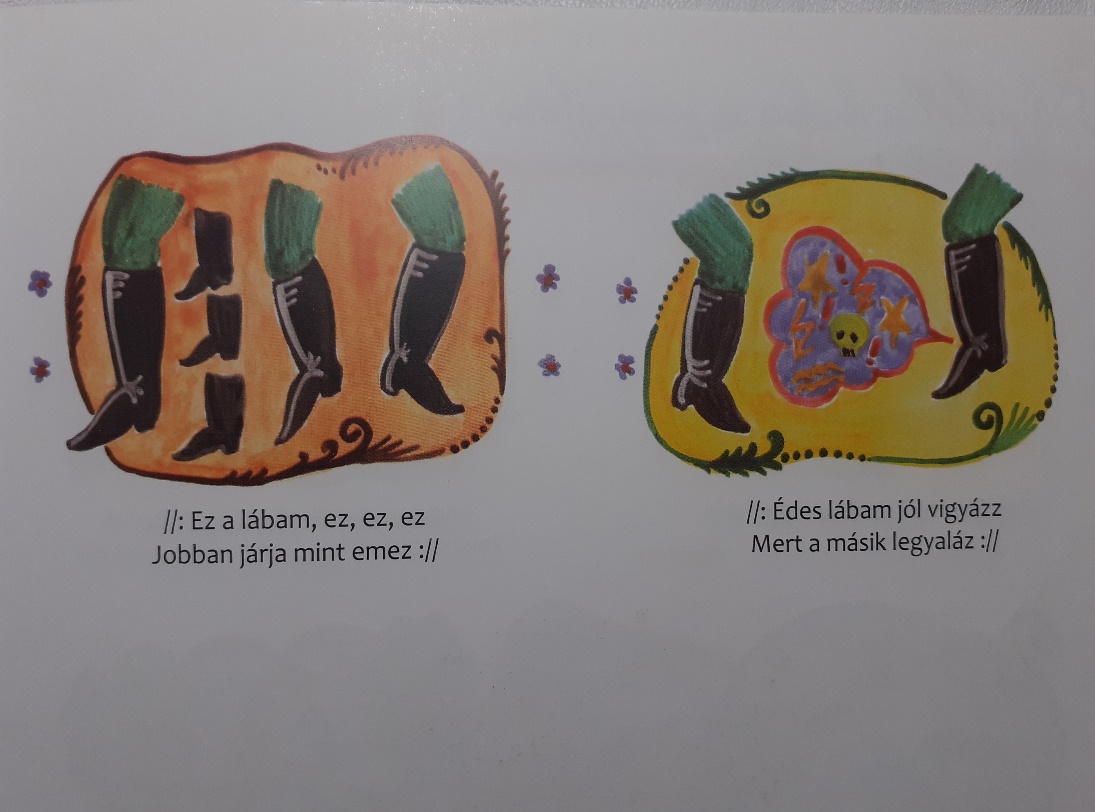 Végül Mezőség, ahol az ötletből rajzolt énekeskönyv lett, kis pacsirtáknak.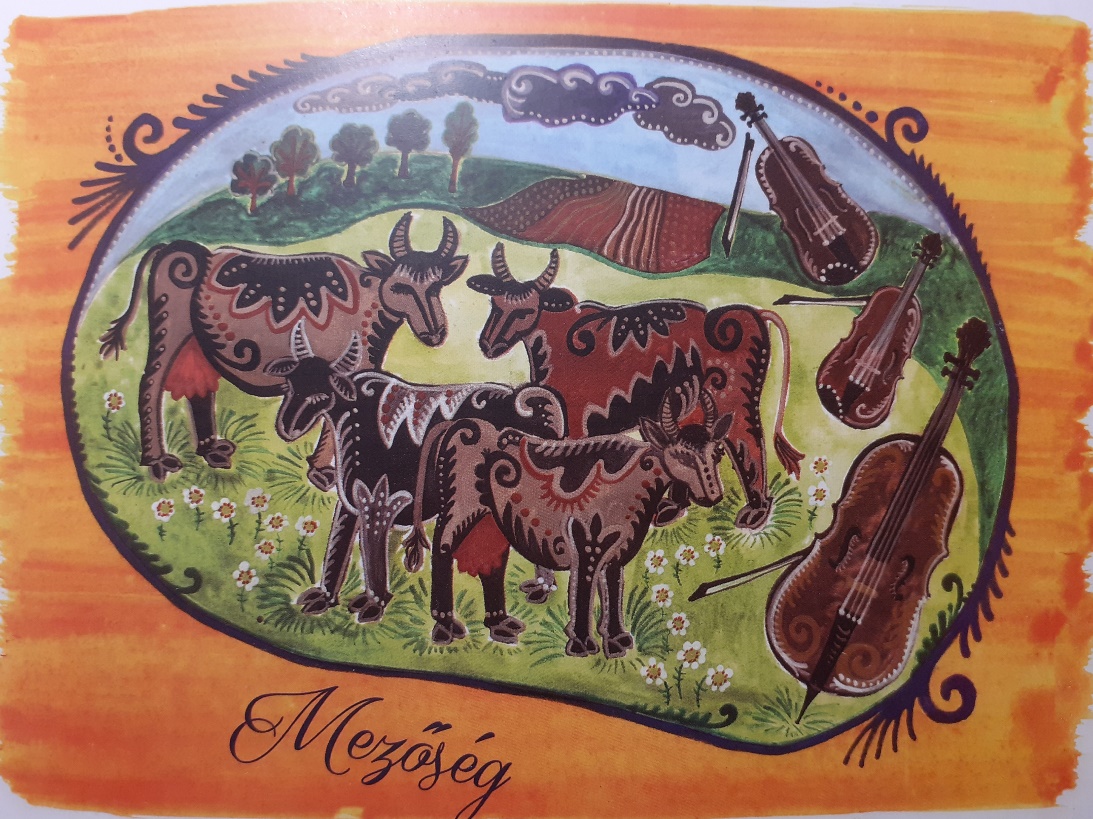 Sokak által ismert és kedvelt népdal: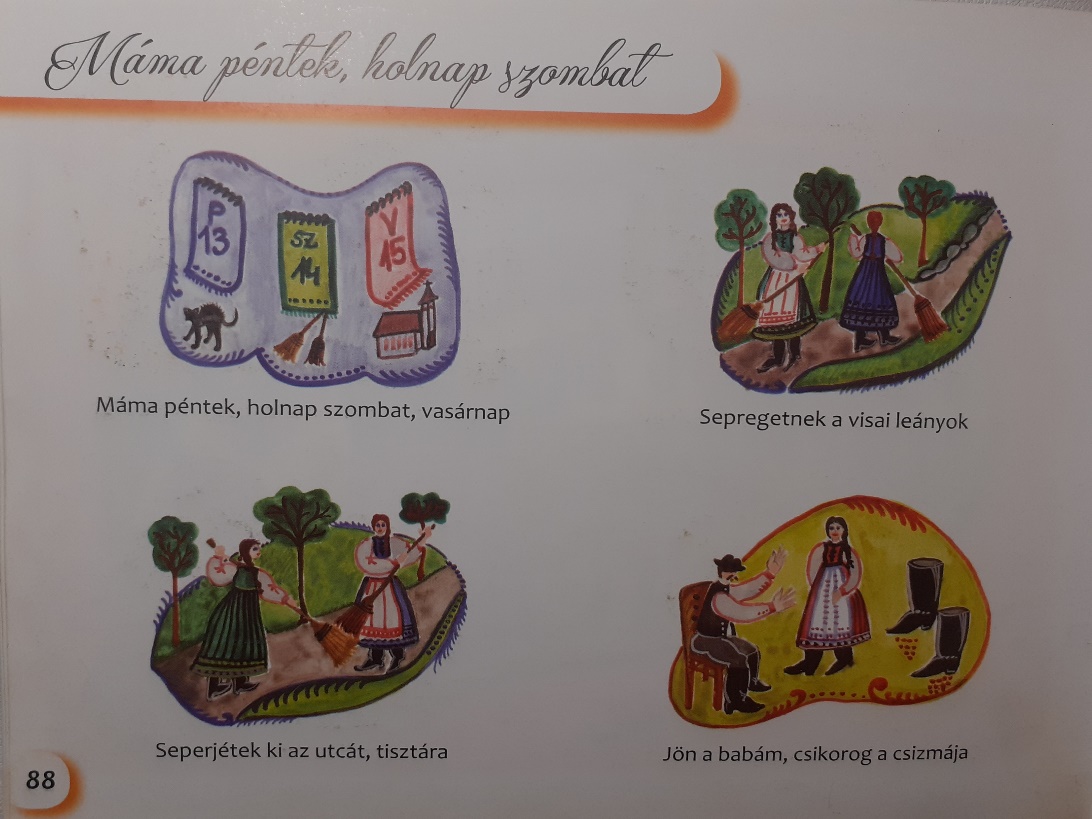 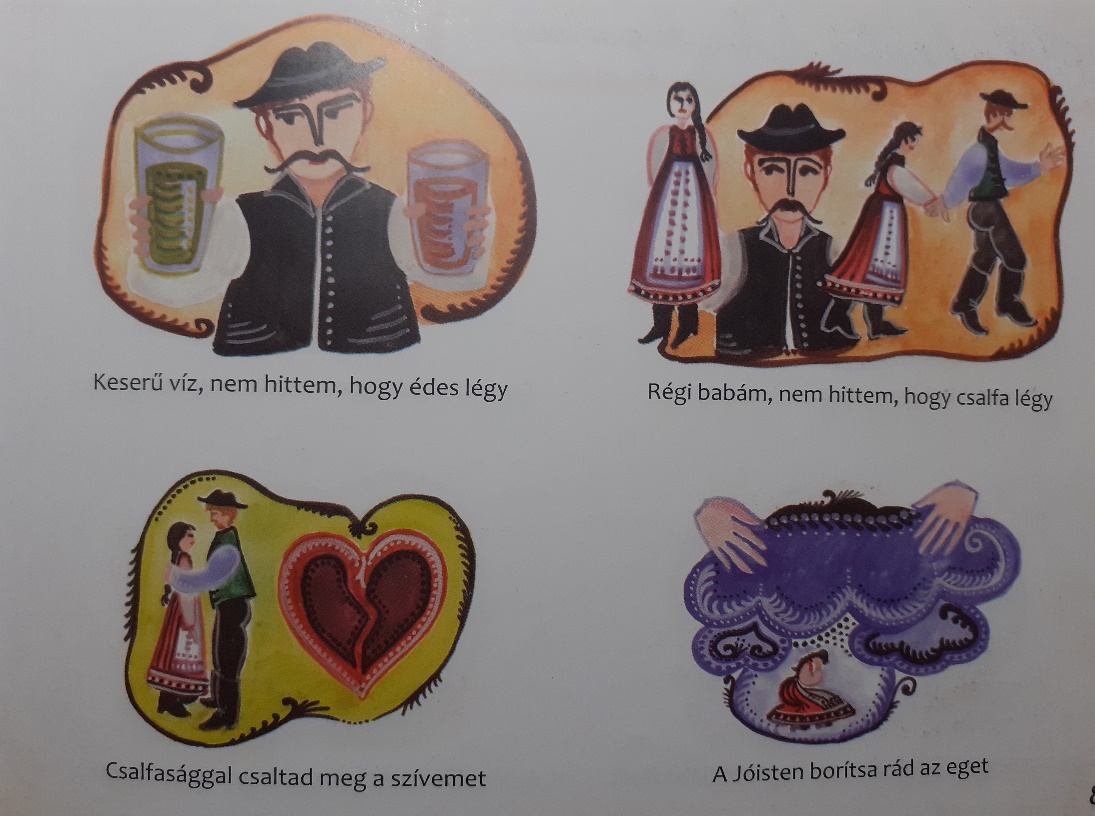 Ez pedig a CD, amelyen gyerekzenekar muzsikál, a fiatal szamosújvári „banda” az Ördöngös, és a válaszúti Kollégium diákjai közül négy kislány énekel.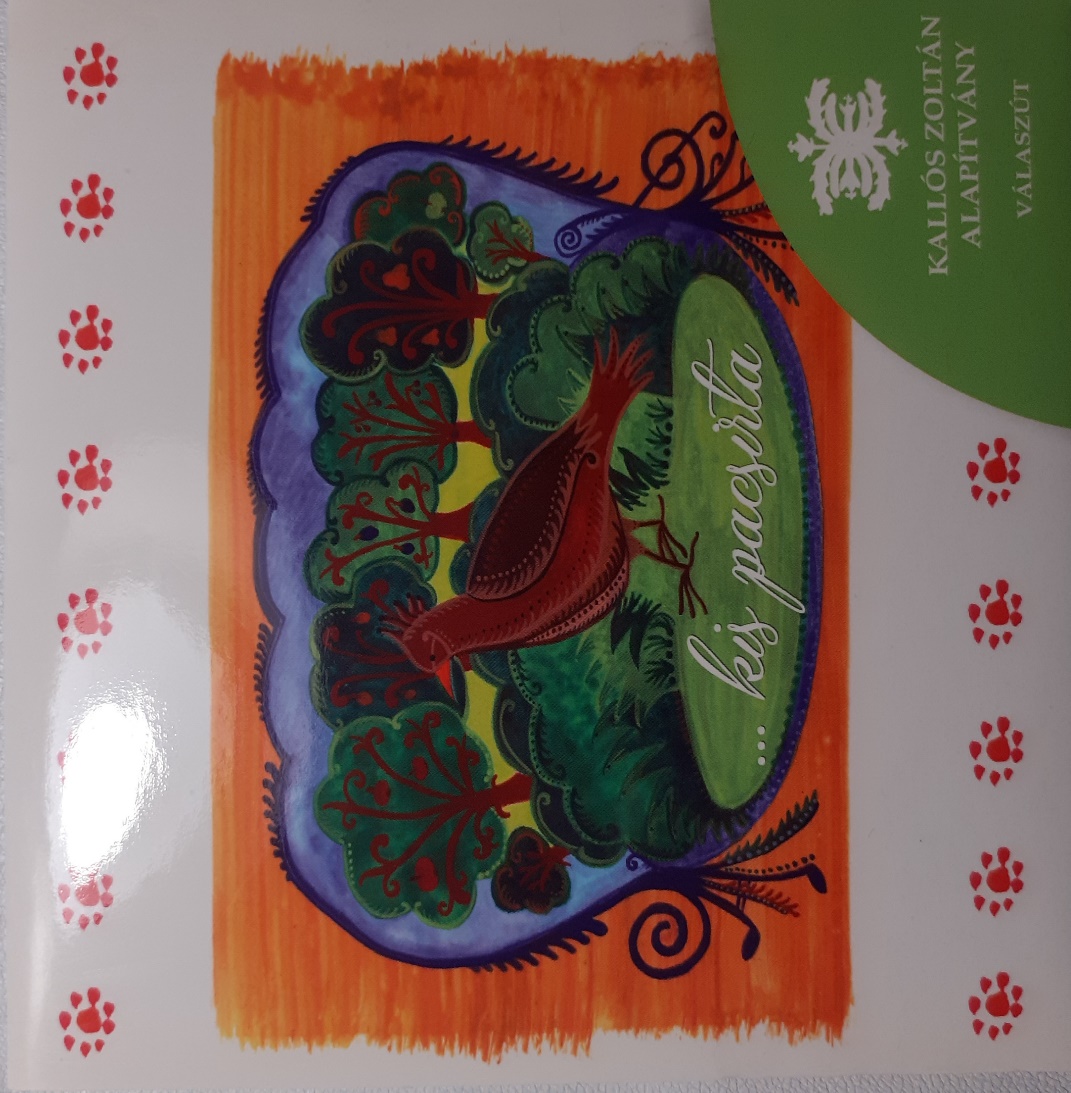 